ESTATUTOS DE LA EMPRESA.COOPERATIVA: “DECOMANIA”CAPITULO 1:Denominación y ámbito social de actuaciónArtículo 1. Nombre y razón socialLa empresa funcionará bajo el nombre de Cooperativa “decomania” Artículo 2. Objeto SocialLa empresa tiene por objeto las siguientes actividades: Con el fin de satisfacer las necesidades del cliente, entregar un servicio a la comunidad en general con productos manuales y artesanales elaborados dentro de la cooperativa.Estas actividades  serán desarrolladas por: Cada miembro que constituyen los departamentos de nuestra cooperativa.Artículo 3. Duración de la actividadLa empresa se constituye desde  mayo hasta octubre.CAPITULO 2:Domicilio socialArtículo 4. Domicilio SocialEl domicilio social queda establecido en O’Higgins  #1085 CAPITULO 3:Régimen EconómicoArtículo 5. Capital socialEl capital de inversión se fija en $65.000 pesos chilenos aproximadamente que lo obtendremos en modo de préstamo. Artículo 6. Distribución de beneficiosLa distribución de beneficios se realizará en un 19% para una entidad anónima de adulto mayor , casi un 50% será para devolver el préstamo y el sobrante, quedara para bienes de curso.CAPITULO 4:Órganos de la sociedadArtículo 7. Régimen y organización de la empresaLa distribución de las tareas serán realizadas de acuerdo a los departamentos que forman la cooperativa.Las decisiones serán tomadas de forma grupal mediante un proceso electivo.CAPITULO 5: Libros y contabilidadArtículo 8. Las CuentasLos informes de las cuentas se presentarán al encargado de las cuentas y tesorería de la cooperativaCAPITULO 6: DisoluciónArtículo 9. DisoluciónLa cooperativa distribuirá los siguientes utilidades obtenidas, el 50% de esta ganancia será para devolver el préstamo y un 19% será en directo beneficio para un  hogar de anciano y el porcentaje restante será beneficio para el curso  de la cooperativa.Artículo 10. Otras disposiciones……………………………………………....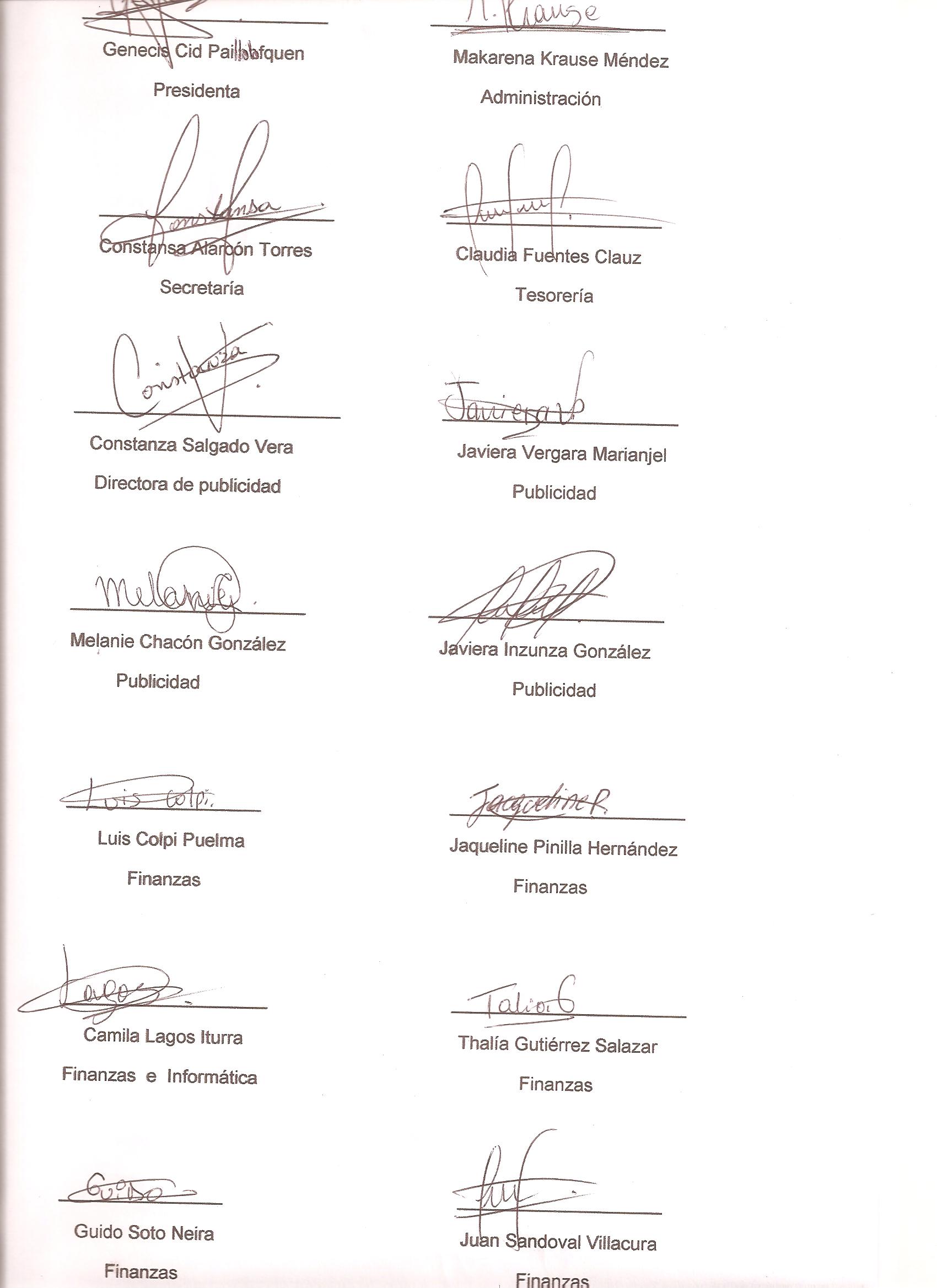 